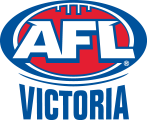 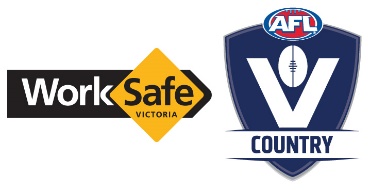 Application for Age DispensationThe __________________________________________Football Club makes this application on behalf ofPlayer’s Full Name: ____________________________________________________________________Address: ___________________________________________________________________________Date of Birth: __/_____/20_for dispensation under the AFL’s National Age Dispensation Policy to play in ______________________ (Age Group/ Division):The Club must include on Club letterhead the Player’s full playing history and details of the player’s disability, including a certificate signed by a Medical Specialist stating the basis for and reasons to support this Application in accordance with the National Age Dispensation Policy. The Certificate must include the qualifications of the Medical Specialist. This Application is made by the Club on behalf of the above-named Players by:SIGNED: ___________________________________DATE: ______/_________/20________________________________________________________________________________________This Application is made by the Club at my request and all information supplied is true and correct.PARENT /GUARDIAN NAME: __________________________________________________________SIGNED: ____________________________________DATE: _____/_________/20______Email this Application and supporting documents/ certificate to: XYZ@com.auNOTE: The Player must not play in a lower Competition Age Group until written approval from the league is provided. This Application, if approved, is valid for the current Season only. For League Use Only:Date Received: __________/_________/ 20___1 Medical Certificate Received:                      YES/NO2 Supports Application for Dispensation:     YES/NO3 Application Granted:                                    YES/NOAny Conditions/provisos? _________________________________________________________________________________4 If further information required, 